MLA Formatting and Style GuideSummary: MLA (Modern Language Association) style is most commonly used to write papers and cite sources within the liberal arts and humanities. This resource, updated to reflect the MLA Handbook for Writers of Research Papers (7th ed.) and the MLA Style Manual and Guide to Scholarly Publishing (3rd ed.), offers examples for the general format of MLA research papers, in-text citations, endnotes/footnotes, and the Works Cited page.Contributors:Tony Russell, Allen Brizee, Elizabeth Angeli, Russell Keck, Joshua M. Paiz, Michelle Campbell, Rodrigo Rodríguez-Fuentes, Purdue OWL Staff
Last Edited: 2014-10-10 09:09:47General FormatMLA style specifies guidelines for formatting manuscripts and using the English language in writing. MLA style also provides writers with a system for referencing their sources through parenthetical citation in their essays and Works Cited pages.Writers who properly use MLA also build their credibility by demonstrating accountability to their source material. Most importantly, the use of MLA style can protect writers from accusations of plagiarism, which is the purposeful or accidental uncredited use of source material by other writers.If you are asked to use MLA format, be sure to consult the MLA Handbook for Writers of Research Papers (7th edition). Publishing scholars and graduate students should also consult the MLA Style Manual and Guide to Scholarly Publishing (3rd edition). The MLA Handbook is available in most writing centers and reference libraries; it is also widely available in bookstores, libraries, and at the MLA web site. See the Additional Resources section of this handout for a list of helpful books and sites about using MLA style.Paper FormatThe preparation of papers and manuscripts in MLA style is covered in chapter four of the MLA Handbook, and chapter four of the MLA Style Manual. Below are some basic guidelines for formatting a paper in MLA style.General GuidelinesType your paper on a computer and print it out on standard, white 8.5 x 11-inch paper.Double-space the text of your paper, and use a legible font (e.g. Times New Roman). Whatever font you choose, MLA recommends that the regular and italics type styles contrast enough that they are recognizable one from another. The font size should be 12 pt.Leave only one space after periods or other punctuation marks (unless otherwise instructed by your instructor).Set the margins of your document to 1 inch on all sides. Indent the first line of paragraphs one half-inch from the left margin. MLA recommends that you use the Tab key as opposed to pushing the Space Bar five times.Create a header that numbers all pages consecutively in the upper right-hand corner, one-half inch from the top and flush with the right margin. (Note: Your instructor may ask that you omit the number on your first page. Always follow your instructor's guidelines.)Use italics throughout your essay for the titles of longer works and, only when absolutely necessary, providing emphasis.If you have any endnotes, include them on a separate page before your Works Cited page. Entitle the section Notes (centered, unformatted).Formatting the First Page of Your PaperDo not make a title page for your paper unless specifically requested.In the upper left-hand corner of the first page, list your name, your instructor's name, the course, and the date. Again, be sure to use double-spaced text.Double space again and center the title. Do not underline, italicize, or place your title in quotation marks; write the title in Title Case (standard capitalization), not in all capital letters.Use quotation marks and/or italics when referring to other works in your title, just as you would in your text: Fear and Loathing in Las Vegas as Morality Play; Human Weariness in "After Apple Picking"Double space between the title and the first line of the text.Create a header in the upper right-hand corner that includes your last name, followed by a space with a page number; number all pages consecutively with Arabic numerals (1, 2, 3, 4, etc.), one-half inch from the top and flush with the right margin. (Note: Your instructor or other readers may ask that you omit last name/page number header on your first page. Always follow instructor guidelines.)Here is a sample of the first page of a paper in MLA style: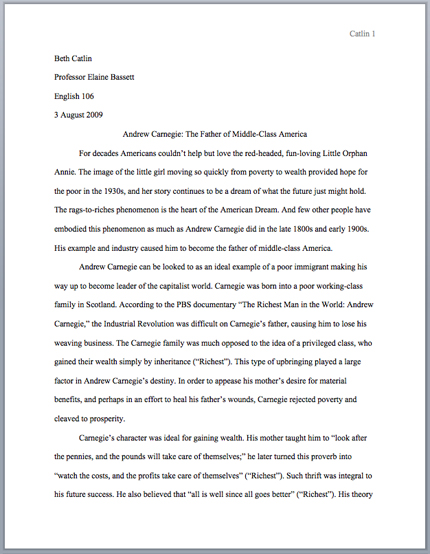 Image Caption: The First Page of an MLA PaperBasic in-text citation rulesIn MLA style, referring to the works of others in your text is done by using what is known as parenthetical citation. This method involves placing relevant source information in parentheses after a quote or a paraphrase.General GuidelinesThe source information required in a parenthetical citation depends (1.) upon the source medium (e.g. Print, Web, DVD) and (2.) upon the source’s entry on the Works Cited (bibliography) page. Any source information that you provide in-text must correspond to the source information on the Works Cited page. More specifically, whatever signal word or phrase you provide to your readers in the text, must be the first thing that appears on the left-hand margin of the corresponding entry in the Works Cited List.In-text citations: Author-page styleMLA format follows the author-page method of in-text citation. This means that the author's last name and the page number(s) from which the quotation or paraphrase is taken must appear in the text, and a complete reference should appear on your Works Cited page. The author's name may appear either in the sentence itself or in parentheses following the quotation or paraphrase, but the page number(s) should always appear in the parentheses, not in the text of your sentence. For example:Wordsworth stated that Romantic poetry was marked by a "spontaneous overflow of powerful feelings" (263). 

Romantic poetry is characterized by the "spontaneous overflow of powerful feelings" (Wordsworth 263).Wordsworth extensively explored the role of emotion in the creative process (263).Both citations in the examples above, (263) and (Wordsworth 263), tell readers that the information in the sentence can be located on page 263 of a work by an author named Wordsworth. If readers want more information about this source, they can turn to the Works Cited page, where, under the name of Wordsworth, they would find the following information:Wordsworth, William. Lyrical Ballads. London: Oxford UP, 1967. Print.In-text citations for print sources with known authorFor Print sources like books, magazines, scholarly journal articles, and newspapers, provide a signal word or phrase (usually the author’s last name) and a page number. If you provide the signal word/phrase in the sentence, you do not need to include it in the parenthetical citation.Human beings have been described by Kenneth Burke as "symbol-using animals" (3).Human beings have been described as "symbol-using animals" (Burke 3).These examples must correspond to an entry that begins with Burke, which will be the first thing that appears on the left-hand margin of an entry in the Works Cited:Burke, Kenneth. Language as Symbolic Action: Essays on Life, Literature, and Method. Berkeley: U of California P, 1966. Print.In-text citations for print sources by a corporate authorWhen a source has a corporate author, it is acceptable to use the name of the corporation followed by the page number for the in-text citation. You should also use abbreviations (e.g., nat'l for national) where appropriate, so as to avoid interrupting the flow of reading with overly long parenthetical citations.In-text citations for print sources with no known authorWhen a source has no known author, use a shortened title of the work instead of an author name. Place the title in quotation marks if it's a short work (such as an article) or italicize it if it's a longer work (e.g. plays, books, television shows, entire Web sites) and provide a page number.We see so many global warming hotspots in North America likely because this region has "more readily accessible climatic data and more comprehensive programs to monitor and study environmental change . . ." ("Impact of Global Warming" 6).In this example, since the reader does not know the author of the article, an abbreviated title of the article appears in the parenthetical citation which corresponds to the full name of the article which appears first at the left-hand margin of its respective entry in the Works Cited. Thus, the writer includes the title in quotation marks as the signal phrase in the parenthetical citation in order to lead the reader directly to the source on the Works Cited page. The Works Cited entry appears as follows:"The Impact of Global Warming in North America." Global Warming: Early Signs. 1999. Web. 23 Mar. 2009.We'll learn how to make a Works Cited page in a bit, but right now it's important to know that parenthetical citations and Works Cited pages allow readers to know which sources you consulted in writing your essay, so that they can either verify your interpretation of the sources or use them in their own scholarly work.Author-page citation for classic and literary works with multiple editionsPage numbers are always required, but additional citation information can help literary scholars, who may have a different edition of a classic work like Marx and Engels's The Communist Manifesto. In such cases, give the page number of your edition (making sure the edition is listed in your Works Cited page, of course) followed by a semicolon, and then the appropriate abbreviations for volume (vol.), book (bk.), part (pt.), chapter (ch.), section (sec.), or paragraph (par.). For example:Marx and Engels described human history as marked by class struggles (79; ch. 1).Citing authors with same last namesSometimes more information is necessary to identify the source from which a quotation is taken. For instance, if two or more authors have the same last name, provide both authors' first initials (or even the authors' full name if different authors share initials) in your citation. For example:Although some medical ethicists claim that cloning will lead to designer children (R. Miller 12), others note that the advantages for medical research outweigh this consideration (A. Miller 46).Citing a work by multiple authorsFor a source with three or fewer authors, list the authors' last names in the text or in the parenthetical citation:Smith, Yang, and Moore argue that tougher gun control is not needed in the United States (76).The authors state "Tighter gun control in the United States erodes Second Amendment rights" (Smith, Yang, and Moore 76).For a source with more than three authors, use the work's bibliographic information as a guide for your citation. Provide the first author's last name followed by et al. or list all the last names.Jones et al. counter Smith, Yang, and Moore's argument by noting that the current spike in gun violence in America compels law makers to adjust gun laws (4).OrLegal experts counter Smith, Yang, and Moore's argument by noting that the current spike in gun violence in America compels law makers to adjust gun laws (Jones et al. 4).OrJones, Driscoll, Ackerson, and Bell counter Smith, Yang, and Moore's argument by noting that the current spike in gun violence in America compels law makers to adjust gun laws (4).Citing multiple works by the same authorIf you cite more than one work by a particular author, include a shortened title for the particular work from which you are quoting to distinguish it from the others. Put short titles of books in italics and short titles of articles in quotation marks.

Citing two articles by the same author:Lightenor has argued that computers are not useful tools for small children ("Too Soon" 38), though he has acknowledged elsewhere that early exposure to computer games does lead to better small motor skill development in a child's second and third year ("Hand-Eye Development" 17).Citing two books by the same author:Murray states that writing is "a process" that "varies with our thinking style" (Write to Learn 6). Additionally, Murray argues that the purpose of writing is to "carry ideas and information from the mind of one person into the mind of another" (A Writer Teaches Writing 3).Additionally, if the author's name is not mentioned in the sentence, you would format your citation with the author's name followed by a comma, followed by a shortened title of the work, followed, when appropriate, by page numbers:Visual studies, because it is such a new discipline, may be "too easy" (Elkins, "Visual Studies" 63).Citing multivolume worksIf you cite from different volumes of a multivolume work, always include the volume number followed by a colon. Put a space after the colon, then provide the page number(s). (If you only cite from one volume, provide only the page number in parentheses.). . . as Quintilian wrote in Institutio Oratoria (1: 14-17).Citing the BibleIn your first parenthetical citation, you want to make clear which Bible you're using (and underline or italicize the title), as each version varies in its translation, followed by book (do not italicize or underline), chapter and verse. For example:Ezekiel saw "what seemed to be four living creatures," each with faces of a man, a lion, an ox, and an eagle (New Jerusalem Bible, Ezek. 1.5-10).If future references employ the same edition of the Bible you’re using, list only the book, chapter, and verse in the parenthetical citation.Citing indirect sourcesSometimes you may have to use an indirect source. An indirect source is a source cited in another source. For such indirect quotations, use "qtd. in" to indicate the source you actually consulted. For example:Ravitch argues that high schools are pressured to act as "social service centers, and they don't do that well" (qtd. in Weisman 259).Note that, in most cases, a responsible researcher will attempt to find the original source, rather than citing an indirect source.Citing non-print or sources from the InternetWith more and more scholarly work being posted on the Internet, you may have to cite research you have completed in virtual environments. While many sources on the Internet should not be used for scholarly work (reference the OWL's Evaluating Sources of Information resource), some Web sources are perfectly acceptable for research. When creating in-text citations for electronic, film, or Internet sources, remember that your citation must reference the source in your Works Cited.Sometimes writers are confused with how to craft parenthetical citations for electronic sources because of the absence of page numbers, but often, these sorts of entries do not require any sort of parenthetical citation at all. For electronic and Internet sources, follow the following guidelines:Include in the text the first item that appears in the Work Cited entry that corresponds to the citation (e.g. author name, article name, website name, film name).You do not need to give paragraph numbers or page numbers based on your Web browser’s print preview function.Unless you must list the Web site name in the signal phrase in order to get the reader to the appropriate entry, do not include URLs in-text. Only provide partial URLs such as when the name of the site includes, for example, a domain name, like CNN.com or Forbes.com as opposed to writing out http://www.cnn.com or http://www.forbes.com.Miscellaneous non-print sourcesWerner Herzog's Fitzcarraldo stars Herzog's long-time film partner, Klaus Kinski. During the shooting of Fitzcarraldo, Herzog and Kinski were often at odds, but their explosive relationship fostered a memorable and influential film.During the presentation, Jane Yates stated that invention and pre-writing are areas of rhetoric that need more attention.In the two examples above “Herzog” from the first entry and “Yates” from the second lead the reader to the first item each citation’s respective entry on the Works Cited page:Herzog, Werner, dir. Fitzcarraldo. Perf. Klaus Kinski. Filmverlag der Autoren, 1982. Film.Yates, Jane. "Invention in Rhetoric and Composition." Gaps Addressed: Future Work in Rhetoric and Composition, CCCC, Palmer House Hilton, 2002. Presentation.Electronic sourcesOne online film critic stated that Fitzcarraldo is "...a beautiful and terrifying critique of obsession and colonialism" (Garcia, “Herzog: a Life”).The Purdue OWL is accessed by millions of users every year. Its "MLA Formatting and Style Guide" is one of the most popular resources (Stolley et al.).In the first example, the writer has chosen not to include the author name in-text; however, two entries from the same author appear in the Works Cited. Thus, the writer includes both the author’s last name and the article title in the parenthetical citation in order to lead the reader to the appropriate entry on the Works Cited page (see below). In the second example, “Stolley et al.” in the parenthetical citation gives the reader an author name followed by the abbreviation “et al.,” meaning, “and others,” for the article “MLA Formatting and Style Guide.” Both corresponding Works Cited entries are as follows:Garcia, Elizabeth. "Herzog: a Life." Online Film Critics Corner. The Film School of New Hampshire, 2 May 2002. Web. 8 Jan. 2009.Stolley, Karl, et al. "MLA Formatting and Style Guide." The OWL at Purdue. 10 May 2006. Purdue University Writing Lab. 12 May 2006.Multiple citationsTo cite multiple sources in the same parenthetical reference, separate the citations by a semi-colon:. . . as has been discussed elsewhere (Burke 3; Dewey 21).When a citation is not neededCommon sense and ethics should determine your need for documenting sources. You do not need to give sources for familiar proverbs, well-known quotations or common knowledge. Remember, this is a rhetorical choice, based on audience. If you're writing for an expert audience of a scholarly journal, for example, they'll have different expectations of what constitutes common knowledge.When you directly quote the works of others in your paper, you will format quotations differently depending on their length. Below are some basic guidelines for incorporating quotations into your paper. Please note that all pages in MLA should be double-spaced.Short quotations [better to use short quotations for Grade 11]To indicate short quotations (fewer than four typed lines of prose or three lines of verse) in your text, enclose the quotation within double quotation marks. Provide the author and specific page citation (in the case of verse, provide line numbers) in the text, and include a complete reference on the Works Cited page. Punctuation marks such as periods, commas, and semicolons should appear after the parenthetical citation. Question marks and exclamation points should appear within the quotation marks if they are a part of the quoted passage but after the parenthetical citation if they are a part of your text.For example, when quoting short passages of prose, use the following examples:According to some, dreams express "profound aspects of personality" (Foulkes 184), though others disagree.According to Foulkes's study, dreams may express "profound aspects of personality" (184).Is it possible that dreams may express "profound aspects of personality" (Foulkes 184)?When short (fewer than three lines of verse) quotations from poetry, mark breaks in short quotations of verse with a slash, ( / ), at the end of each line of verse (a space should precede and follow the slash).Cullen concludes, "Of all the things that happened there / That's all I remember" (11-12).Long quotationsFor quotations that are more than four lines of prose or three lines of verse, place quotations in a free-standing block of text and omit quotation marks. Start the quotation on a new line, with the entire quote indented one inch from the left margin; maintain double-spacing. Only indent the first line of the quotation by an additional quarter inch if you are citing multiple paragraphs. Your parenthetical citation should come after the closing punctuation mark. When quoting verse, maintain original line breaks. (You should maintain double-spacing throughout your essay.)For example, when citing more than four lines of prose, use the following examples:Nelly Dean treats Heathcliff poorly and dehumanizes him throughout her narration:They entirely refused to have it in bed with them, or even in their room, and I had no more sense, so, I put it on the landing of the stairs, hoping it would be gone on the morrow. By chance, or else attracted by hearing his voice, it crept to Mr. Earnshaw's door, and there he found it on quitting his chamber. Inquiries were made as to how it got there; I was obliged to confess, and in recompense for my cowardice and inhumanity was sent out of the house. (Bronte 78)When citing long sections (more than three lines) of poetry, keep formatting as close to the original as possible.In his poem "My Papa's Waltz," Theodore Roethke explores his childhood with his father:The whiskey on your breath 
Could make a small boy dizzy; 
But I hung on like death: 
Such waltzing was not easy. 
We Romped until the pans 
Slid from the kitchen shelf; 
My mother's countenance 
Could not unfrown itself. (quoted in Shrodes, Finestone, Shugrue 202)When citing two or more paragraphs, use block quotation format, even if the passage from the paragraphs is less than four lines. Indent the first line of each quoted paragraph an extra quarter inch.In "American Origins of the Writing-across-the-Curriculum Movement," David Russell argues,   Writing has been an issue in American secondary and higher education since papers and examinations came into wide use in the 1870s, eventually driving out formal recitation and oral examination. . . .
   From its birth in the late nineteenth century, progressive education has wrestled with the conflict within industrial society between pressure to increase specialization of knowledge and of professional work (upholding disciplinary standards) and pressure to integrate more fully an ever-widerning number of citizens into intellectually meaningful activity within mass society (promoting social equity). . . . (3)Adding or omitting words in quotationsIf you add a word or words in a quotation, you should put brackets around the words to indicate that they are not part of the original text.Jan Harold Brunvand, in an essay on urban legends, states, "some individuals [who retell urban legends] make a point of learning every rumor or tale" (78).If you omit a word or words from a quotation, you should indicate the deleted word or words by using ellipsis marks, which are three periods ( . . . ) preceded and followed by a space. For example:In an essay on urban legends, Jan Harold Brunvand notes that "some individuals make a point of learning every recent rumor or tale . . . and in a short time a lively exchange of details occurs" (78).Please note that brackets are not needed around ellipses unless adding brackets would clarify your use of ellipses.When omitting words from poetry quotations, use a standard three-period ellipses; however, when omitting one or more full lines of poetry, space several periods to about the length of a complete line in the poem:                      These beauteous forms, 
Through a long absence, have not been to me 
As is a landscape to a blind man's eye:. . . . . . . . . . . . . . . . . . . .Felt in the blood, and felt along the heart; 
And passing even into my purer mind, 
With tranquil restoration . . . (22-24, 28-30)According to MLA style, you must have a Works Cited page at the end of your research paper. All entries in the Works Cited page must correspond to the works cited in your main text.Basic rulesBegin your Works Cited page on a separate page at the end of your research paper. It should have the same one-inch margins and last name, page number header as the rest of your paper.Label the page Works Cited (do not italicize the words Works Cited or put them in quotation marks) and center the words Works Cited at the top of the page.Double space all citations, but do not skip spaces between entries.Indent the second and subsequent lines of citations by 0.5 inches to create a hanging indent.List page numbers of sources efficiently, when needed. If you refer to a journal article that appeared on pages 225 through 250, list the page numbers on your Works Cited page as 225-50. Note that MLA style uses a hyphen in a span of pages.Additional basic rules new to MLA 2009     New to MLA 2009:For every entry, you must determine the Medium of Publication. Most entries will likely be listed as Print or Web sources, but other possibilities may include Film, CD-ROM, or DVD.Writers are no longer required to provide URLs for Web entries. However, if your instructor or publisher insists on them, include them in angle brackets after the entry and end with a period. For long URLs, break lines only at slashes.If you're citing an article or a publication that was originally issued in print form but that you retrieved from an online database, you should type the online database name in italics. You do not need to provide subscription information in addition to the database name.Capitalization and punctuationCapitalize each word in the titles of articles, books, etc, but do not capitalize articles (the, an), prepositions, or conjunctions unless one is the first word of the title or subtitle: Gone with the Wind, The Art of War, There Is Nothing Left to Lose.New to MLA 2009: Use italics (instead of underlining) for titles of larger works (books, magazines) and quotation marks for titles of shorter works (poems, articles)Listing author namesEntries are listed alphabetically by the author's last name (or, for entire edited collections, editor names). Author names are written last name first; middle names or middle initials follow the first name:Burke, KennethLevy, David M.Wallace, David FosterDo not list titles (Dr., Sir, Saint, etc.) or degrees (PhD, MA, DDS, etc.) with names. A book listing an author named "John Bigbrain, PhD" appears simply as "Bigbrain, John"; do, however, include suffixes like "Jr." or "II." Putting it all together, a work by Dr. Martin Luther King, Jr. would be cited as "King, Martin Luther, Jr." Here the suffix following the first or middle name and a comma.More than one work by an authorIf you have cited more than one work by a particular author, order the entries alphabetically by title, and use three hyphens in place of the author's name for every entry after the first:Burke, Kenneth. A Grammar of Motives. [...]---. A Rhetoric of Motives. [...]When an author or collection editor appears both as the sole author of a text and as the first author of a group, list solo-author entries first:Heller, Steven, ed. The Education of an E-Designer. Heller, Steven, and Karen Pomeroy. Design Literacy: Understanding Graphic Design.Work with no known authorAlphabetize works with no known author by their title; use a shortened version of the title in the parenthetical citations in your paper. In this case, Boring Postcards USA has no known author:Baudrillard, Jean. Simulacra and Simulations. [...]Boring Postcards USA. [...]Burke, Kenneth. A Rhetoric of Motives. [...]All information taken fromThe Purdue OWL. Purdue U Writing Lab, 2010. Web. February 19, 2015.